Державна установа 
ДУ «Центр громадського здоров'я» Міністерства охорони здоров’я України» оголошує конкурс на відбір Консультанта з юридичних питань до команди проекту «Державні Реєстри» програми eStock, в рамках програми Глобального фонду прискорення прогресу у зменшенні тягаря туберкульозу та ВІЛ-інфекції в УкраїніНазва позиції: Консультант з юридичних питань Рівень зайнятості: часткова Інформація щодо установи:Сприяння реалізації державної політики у сфері охорони здоров’я, захисту населення від інфекційних хвороб, протидії ВІЛ-інфекції/СНІДу та іншим соціально небезпечним захворюванням, епідеміологічного нагляду (спостереження), контролю якості лікарських засобів, медичних імунобіологічних препаратів і медичних виробів, у сфері обігу наркотичних засобів, психотропних речовин, їх аналогів і прекурсорів, протидії їх незаконному обігу, а також сприяє реалізації державної політики у сфері державного епідемічного благополуччя населення.Основні обов'язки: Консультант з юридичних питань надаватиме Міністерству охорони здоров’я України, іншим зацікавленим організаціям консультаційні послуги правового характеру пов’язані з розробкою та інтеграцією державних реєстрів України в рамках проекту «Державні Реєстри» програми «eStok», а саме:Підтримка у створенні проектів правових документів пов’язаних з розробкою та інтеграцією державних реєстрів України в рамках проекту «Державні Реєстри» програми «eStok», в тому числі проектів нормативно-правових актів, внутрішніх документів, інструкцій, технічних завдань та інших документів;Проведення експертизи проектів правових документів, забезпечення їх методологічної цілісності та відповідності законодавству;Підтримка в написанні технічних завдань, звітів концепцій та аналітичних матеріалів в рамках проекту «Державні Реєстри» програми «eStok» ;Надання консультацій з правових питань пов’язаних з розробкою та інтеграцією державних реєстрів України в рамках проекту «Державні Реєстри» програми «eStok»;Участь в роботі експертних груп;Проведення зустрічей за планом або на запит;Виконання інших завдань, пов’язаних з юридичною сферою проекту «Державні Реєстри» програми «eStok».Професійні та кваліфікаційні вимоги:Повна вища юридична освіта.Досвід роботи у сфері права від 5 років;Досконале володіння українською мовою;Вміння швидко орієнтуватись в державних реєстрах, аналізувати певні рішення, знаходити потрібну інформацію у відкритих джерелах;Достатній досвід в складанні та експертизі правових документів;Розуміння законодавства в галузі охорони здоров’я та функціонування електронної системи охорони здоров’я; Пунктуальність та розуміння відповідальності за виконання задач національного рівня;Акуратність, грамотність написання документації у структурованому вигляді;Резюме мають бути надіслані на електронну адресу: vacancies@phc.org.ua. В темі листа, будь ласка, зазначте: «172-2021 Консультант з юридичних питань до команди проекту «Державні Реєстри» програми eStock»Термін подання документів – до 16 травня  2021 року, реєстрація документів 
завершується о 18:00.За результатами відбору резюме успішні кандидати будуть запрошені до участі у співбесіді. У зв’язку з великою кількістю заявок, ми будемо контактувати лише з кандидатами, запрошеними на співбесіду.  Умови завдання та контракту можуть бути докладніше обговорені під час співбесіди.Державна установа «Центр громадського здоров’я Міністерства охорони здоров’я України»  залишає за собою право повторно розмістити оголошення про вакансію, скасувати конкурс на заміщення вакансії, запропонувати посаду зі зміненими обов’язками чи з іншою тривалістю контракту.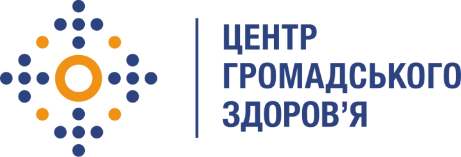 